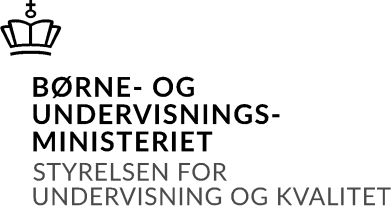 Paradigme forÅrsrapporten 2023for friskoler og private grundskolerÆndringer 06.12.2023 står med grøntjf. bekendtgørelse om regnskab for efterskoler, frie fagskoler, friskoler og private grundskoler, private institutioner for gymnasiale uddannelser og kombinerede skoler § 3, stk. 4Styrelsen for Undervisning og Kvalitet06.12.2023Sagsnr.: 23/13578Årsrapport1. januar – 31. december 2023Skolekode og navnGenerelle oplysninger om skolenSkole	Skolekode og navn	Adresse	Postnummer og by	Hjemstedskommune: xxx	Telefonnummer	E-mail	Hjemmeside	CVR.-nr.	Skolens adresser (ved flere afdelinger) 	Adresse 	Postnummer og by	Skoletilbud på en småø 	(Kun Friskoler og private grundskoler og Efterskoler)Filial/afdeling til andet undervisningssprog end dansk (Kun Friskoler og private grundskoler) Bestyrelsen	Navne og adresser på bestyrelsens medlemmer	med angivelse af hvem der er formand og næstformandØverste leder	Navn på forstanderSkolens formål	TekstBankforbindelse	Navne på bankforbindelserRevisor	Revisionsfirma	Revisor, MNE-nr.	Adresse, postnummer og by	CVR.-nr.	Telefonnummer	E-mailLedelsespåtegning og ledelsens underskrifter samt bestyrelsens habilitetserklæringBestyrelse og skoleleder har dags dato behandlet og godkendt årsrapporten for regnskabsåret 2023 for [skolenavn]. Årsrapporten er udarbejdet i overensstemmelse med bekendtgørelse nr. 1102 af 4. november 2019 om regnskab for efterskoler, frie fagskoler, friskoler og private grundskoler, private institutioner for gymnasiale uddannelser og kombinerede skoler. I henhold til § 5, stk. 1, i regnskabsbekendtgørelsen tilkendegives det hermed:At årsrapporten er retvisende, dvs. at årsrapporten ikke indeholder væsentlige fejlinformationer eller udeladelser.At de dispositioner, som er omfattet af regnskabsaflæggelsen, er i overensstemmelse med meddelte bevillinger, love og andre forskrifter samt med indgåede aftaler og sædvanlig praksis.At der er etableret forretningsgange, der sikrer en økonomisk hensigtsmæssig forvaltning af de midler og ved driften af skolen, der er omfattet af årsrapporten.[Bynavn], den [dato måned 2024]Øverste lederNavnEndvidere erklærer bestyrelsen på tro og love, at opfylde habilitetskravene i § 5, stk. 8 og 9, i lov om friskoler og private grundskoler.[Bynavn], den [dato måned 2024]BestyrelseFormand	                                    Næstformand		                    Øvrige stemmeberettigede bestyrelsesmedlemmerDen uafhængige revisors revisionspåtegningHer indsættes den uafhængige revisors revisionspåtegning, der afgives i overensstemmelse med den til enhver tid gældende standard, som er aftalt mellem Rigsrevisionen og FSR – danske revisorer.Den uafhængige revisors revisionspåtegning er opdelt i to: påtegning på årsregnskabet og udtalelse om ledelsesberetningen.[Bynavn], den [dato måned 2024][Revisionsfirma]		[CVR.-nr.]		[navn]   		[statsautoriseret/registeret revisor]/ MNE-nr.	Ledelsesberetning inklusive hoved- og nøgletalHoved- og nøgletalHovedtalNøgletal Væsentligste aktiviteter Årets økonomiske resultatUsikkerhed om fortsat drift (going concern) Usikkerhed ved indregning og målingUsædvanlige forholdBegivenheder efter regnskabsårets udløbForventninger til det kommende årVæsentlige økonomiske forbindelser med andre institutioner, der modtager offentlige tilskudTilskud til specialundervisning og anden specialpædagogisk bistand Tilsyn i årets løbRegnskabAnvendt regnskabspraksisRegnskabsgrundlagÅrsrapporten er udarbejdet i overensstemmelse med regnskabsbekendtgørelsen for efterskoler, frie fagskoler, friskoler og private grundskoler, private institutioner for gymnasiale uddannelser og kombinerede skoler. Årsrapporten er aflagt efter årsregnskabslovens bestemmelser for regnskabsklasse B virksomheder med de fravigelser som fremgår af regnskabsbekendtgørelsen. Årsregnskabet er aflagt efter samme regnskabspraksis som sidste år.Årsrapporten er aflagt i danske kroner. Ændringer i anvendt regnskabspraksisGenerelt om indregning og målingLeasing Omregning af fremmed valutaResultatopgørelsen Omsætning Omkostninger Finansielle poster Balancen Immaterielle anlægsaktiverMaterielle anlægsaktiver Finansielle anlægsaktiver Varebeholdninger Tilgodehavender Periodeafgrænsningsposter (forudbetalte omkostninger) Værdipapirer EgenkapitalHensatte forpligtelser Gældsforpligtelser Finansielle instrumenter Periodeafgrænsningsposter (forudmodtagne indtægter) Pengestrømsopgørelse Pengestrøm fra driftsaktivitet Pengestrøm fra investeringsaktivitet Pengestrøm fra finansieringsaktivitet LikviderResultatopgørelse 1. januar – 31. decemberBalance pr. 31. decemberPengestrømsopgørelseNoterNoteI   Usikkerhed om fortsat drift	II   Usikkerhed ved indregning og målingIII Usædvanlige forholdIV Begivenheder efter regnskabsårets udløbSærlige specifikationerBeregning af egendækning Regnskab for dagtilbud og heltidskolefritidsordningDagtilbud – vuggestue og børnehave Heltidsskolefritidsordning Særlige tilbud om grundskoleundervisning til visse tosprogede eleverSkolefritidsordning (0.-3. klasse) samt klubtilbud (skolefritidsordning) for børn fra 4. klassetrinAdministrative opgaver for andre skolerÅrets modtagne donationer Tabel 1: Specifikation af alle donationer ekskl. moms Tabel 2: Opgørelse af modtagne donationer i altFeltoversigtÅrkr.År -1tkrÅr-2tkr.År-3tkr.År-4tkr.ResultatopgørelseOmsætningHeraf statstilskudOmkostningerResultat før finansielle posterFinansielle poster Årets resultatÅrets resultat eksklusiv særlige posterBalanceAnlægsaktiverOmsætningsaktiverBalancesumEgenkapitalHensatte forpligtelser Langfristede gældsforpligtelser Kortfristede gældsforpligtelser PengestrømsopgørelseDriftsaktivitetInvesteringsaktivitetFinansieringsaktivitetPengestrøm, netto Likvider, primoLikvider, ultimo Samlet trækningsret pr. 31. december kassekredit Samlet trækningsret pr. 31. december byggekredit Værdipapirer Samlet likviditet til rådighed ultimoFeltoversigtDefinitionerOverskudsgrad (%)Overskudsgrad eksklusiv særlige poster (%)Likviditetsgrad (%)Soliditetsgrad (%)Finansieringsgrad (%)Antal elever i grundskolen pr. 5. septemberAntal elever i skolefritidsordningen pr. 5. september 0.-3. klasseAntal elever i kostafdeling pr. 5. septemberAntal årselever i grundskolen i regnskabsåretAktivitetsudviklingAntal årselever i skolefritidsordningen i regnskabsåret 0.-3. klasse Gennemsnitligt antal årselever i skolefritidsordningen for 4. klasse og opefter i regnskabsåret Antal årselever i skolefritidsordningen i alt i regnskabsåretAntal årselever i kostafdelingen i regnskabsåretGennemsnitligt antal børn i dagtilbudSkolepenge pr. årselev Skolefritidsordningsbetaling pr. årselevOpholdsbetaling pr. årselevDagtilbudsbetaling pr. barnAntal lærerårsværk i grundskolenAntal årsværk i skolefritidsordningenAntal årsværk i dagtilbudAntal årsværk for øvrigt personale Antal årsværk for medarbejdere som modtager lønnen direkte fra kommuneAntal årsværk i altProcent ansat på særlige vilkår Årselever pr. lærerårsværk i grundskolenÅrselever pr. årsværk i skolefritidsordningenLærerlønomkostninger pr. årselev i grundskolenØvrige lønomkostninger pr. årselev i grundskolenLønomkostninger i alt pr. årselev i grundskolenLønomkostninger pr. årselev i skolefritidsordningenLønomkostninger pr. barn i dagtilbudUndervisningsomkostninger pr. årselev i grundskolenOmkostninger til skolefritidsordningen pr. årselev i skolefritidsordningenOmkostninger til dagtilbud pr. gennemsnitligt antal børn i dagtilbudEjendomsomkostninger pr. årselev i grundskolenKostafdelingsomkostninger pr. årselev i kostafdelingenAdministrationsomkostninger pr. årselev i grundskolenSamlede omkostninger eksklusiv kostafdeling pr. årselev i grundskolenNoteFeltoversigt År [kr.]År-1 [tkr. eller kr. ] 1Statstilskud2Skolepenge og betaling for pasningsordninger3Andre indtægter og tilskudOmsætning i alt4Lønomkostninger5Andre omkostninger Undervisning og pasningsordninger i alt6Lønomkostninger7Andre omkostninger Ejendomsdrift i alt8Lønomkostninger9Andre omkostninger Kostafdeling, kantinedrift og skolemadsordning i alt10Lønomkostninger11Andre omkostninger Administration m.v. i altOmkostninger i altResultat før finansielle poster12Finansielle indtægter m.v.13Finansielle omkostninger m.v.Finansielle poster i altÅrets resultat14Årets resultat eksklusiv særlige posterNoteFeltoversigtÅr [kr.]År-1 [tkr. eller kr.]Aktiver15Immaterielle anlægsaktiverImmaterielle anlægsaktiver i alt 16Grunde og bygninger17Udgifter til igangværende byggeri18Indretning af lejede lokaler19Inventar og udstyr20Bus, traktorer og andre køretøjerMaterielle anlægsaktiver i alt 21Finansielle anlægsaktiver i alt Anlægsaktiver i alt22Varebeholdninger i alt23Tilgodehavende skolepenge24Andre tilgodehavender25PeriodeafgrænsningsposterTilgodehavender i alt 26Værdipapirer i alt27Likvide beholdninger i altOmsætningsaktiver i altAktiver i altNoteFeltoversigt År [kr.]År-1 [tkr. eller kr.]Passiver28Opskrivninger 29Egenkapital i øvrigtEgenkapital i alt30Hensatte forpligtelserHensatte forpligtelser i altGældsforpligtelser31Statslån32Kommunal gæld33Realkreditgæld34Gæld vedrørende finansiel leasing35Andre langfristede gældsforpligtelser36Periodiseret anlægstilskudLangfristede gældsforpligtelser i alt31-35Næste års afdrag på langfristede gældsforpligtelser 37Gæld til pengeinstitutter38Anden gæld39PeriodeafgrænsningsposterKortfristede gældsforpligtelser i altGældsforpligtelser i altPassiver i alt40Eventualposter og øvrige økonomiske forpligtelser IUsikkerhed om fortsat driftIIUsikkerhed ved indregning og målingIIIUsædvanlige forholdIVBegivenheder efter regnskabsårets udløb FeltoversigtÅr [kr.]År-1 [tkr. eller kr.]Årets resultatReguleringer vedr. ikke kontante poster:Af- og nedskrivningerAndre ikke kontante posterÆndringer i driftskapital:Ændring i varebeholdningerÆndring i tilgodehavenderÆndring i kortfristede gældsforpligtelser eksklusive næste års afdrag på langfristede gældsforpligtelserPengestrømme fra driftsaktivitet i alt Køb af immaterielle anlægsaktiverKøb af materielle anlægsaktiverSalg af materielle anlægsaktiverÆndring af finansielle anlægsaktiverKøb af værdipapirerSalg af værdipapirerPengestrømme fra investeringsaktivitet i altOptagelse af nye lånAfdrag/indfrielse, statslån og kommunal gældAfdrag/indfrielse, realkreditgældAfdrag/indfrielse, gæld finansiel leasingAfdrag/indfrielse, andre langfristede gældsforpligtelserÆndring i periodiseret anlægstilskudPengestrømme fra finansieringsaktivitet i altPengestrøm, nettoLikvider primo Likvider ultimo i alt Samlet trækningsret pr. 31. december kassekredit Samlet trækningsret pr. 31. december byggekredit Værdipapirer Samlet likviditet til rådighed ultimoNoteFeltoversigtÅr [kr.]År-1 [tkr. eller kr.]1StatstilskudGrundtilskudUndervisningstilskudFællesudgiftstilskudBygningstilskudTilskud til skolefritidsordning (0.-3. klasse)Tilskud til inklusion til elever med særlige behov i den almindelige undervisning Tilskud til specialundervisning og anden specialpædagogisk bistandTilskud til personlig assistanceTilskud til kostafdelingerSærlige tilskud Øvrige statstilskud Direkte statstilskud i altTilskud til støtteundervisning i dansk af tosprogede elever (fra Fordelingssekretariatet)Tilskud til kompensation til tyske mindretalsskoler (fra Deutscher Schul- und Sprachverein)Tilskud til tyske mindretalsskoler (fra Deutscher Schul- und Sprachverein)Statstilskud via fordelingsekretariater i altStatstilskud i altNoteFeltoversigtÅr [kr.]År-1 [tkr. eller kr.]2Skolepenge og betaling for pasningsordningerSkolepenge, netto Tilskud til nedbringelse af skolepenge (fra Fordelingssekretariatet eller Deutscher Schul- und Sprachverein)Skolefritidsordningsbetaling, netto (0.-3. klasse) Tilskud til nedbringelse af skolefritidsordningsbetaling (0.-3. klasse) (fra Fordelingssekretariatet eller Deutscher Schul- und Sprachverein)Klubtilbudsbetaling (skolefritidsordning) for børn fra 4. klassetrin Opholdsbetaling fra forældre, netto Opholdsbetaling fra offentlige myndighederTilskud til nedbringelse af opholdsbetaling (fra Fordelingssekretariatet)Dagtilbudsbetaling HeltidsskolefritidsordningsbetalingBetaling for materialer, ekskursioner, rejser m.v. IndskrivningsgebyrerSkolepenge og betaling for pasningsordninger i altNoteFeltoversigtÅr [kr.]År-1 [tkr. eller kr.]År-1 [tkr. eller kr.]3Andre indtægter og tilskudLejeindtægter fra lokaler m.v.Lejeindtægter fra boliger, boligbidrag m.v. Ansattes betaling for lys og varme m.v.Ansattes betaling for kostSalg fra kostafdeling/kantineBetaling for skolemadKontingent skolekredsmedlemmer og lignendeDonationer, grundskolen Donationer skolefritidsordningDonationer, dagtilbud Donationer, heltidsskolefritidsordningen  Donationer, særlige tilbud om grundskoleundervisning til visse tosprogede eleverDonationer, modtaget tidligere årIndtægter ved administrative opgaver for andre skolerKommunale tilskud,  klubtilbud (skolefritidsordning) for børn fra 4. klassetrinKommunale tilskud, dagtilbudKommunale tilskud, heltidsskolefritidsordningen Kommunale tilskud, særlige tilbud om grundskoleundervisning til visse tosprogede eleverKommunale tilskud, støttekrævende elever i grundskolenKommunale tilskud, støttekrævende elever i skolefritidsordningKommunale tilskud skolefritidsordning (0.-3.klasse)Kommunale tilskud, øvrigeTilskud til efter- og videreuddannelseØvrige indtægter  Andre indtægter og tilskud i altNoteFeltoversigtÅr [kr.]År-1 [tkr. eller kr.]4Lønomkostninger undervisning og pasningsordningerUndervisning Løn og lønafhængige omkostninger Lønrefusioner Tilskud efter lov om barselsudligning Tilskud til vikarudgifter (fra Fordelingssekretariatet) Tilskud til sygeundervisning (fra Fordelingssekretariatet) Tilskud til særlige lærerlønudgifter, fx fratrædelsesordning (fra Fordelingssekretariatet) Lønomkostninger undervisning i altNoteFeltoversigtÅr [kr.]År-1 [tkr. eller kr.]4FortsatSkolefritidsordningLøn og lønafhængige omkostninger Lønrefusioner Tilskud efter lov om barselsudligning Tilskud fra vikarpuljen (fra Fordelingssekretariatet) Lønomkostninger skolefritidsordning i altDagtilbudLøn og lønafhængige omkostninger Lønrefusioner Tilskud efter lov om barselsudligning Lønomkostninger dagtilbud i alt HeltidsskolefritidsordningLøn og lønafhængige omkostninger Lønrefusioner Tilskud efter lov om barselsudligning Lønomkostninger heltidsskolefritidsordning i alt Særlige tilbud om grundskoleundervisning til visse tosprogede eleverLøn og lønafhængige omkostningerLønrefusionerTilskud efter lov om barselsudligningLønomkostninger særlige tilbud om grundskoleundervisning til visse tosprogede elever i altLønomkostninger undervisning og pasningsordninger i altNoteFeltoversigt År [kr.]År-1 [tkr. eller kr.]5Andre omkostninger undervisning og pasningsordningerUndervisning Overenskomst med udbyder af erhvervsuddannelser Undervisningsmaterialer inklusiv bøger m.v. samt it-omkostningerFotokopieringLejrskoler, rejser, ekskursionerBefordringsudgifter inkl. drift af busser, nettoBefordring mellem skole og hjem, nettoPædagogiske kurser, nettoVederlag til tilsynsførendeTjenesterejserInventar og udstyr, leje og leasing Inventar og udstyr, småanskaffelser Inventar og udstyr, vedligeholdelse Immaterielle anlægsaktiver, afskrivningerInventar og udstyr, afskrivninger Køb af hjælpemidler til elever med særlige behov, nettoØvrige omkostningerAndre omkostninger undervisning i alt NoteFeltoversigtÅr [kr.]År-1 [tkr. eller kr.] 5FortsatSkolefritidsordningMaterialerMad og drikkevarerPædagogiske kurserTjenesterejserInventar og udstyr, leje og leasing Inventar og udstyr, småanskaffelser Inventar og udstyr, vedligeholdelse Immaterielle anlægsaktiver, afskrivningerInventar og udstyr, afskrivninger IT-omkostningerØvrige omkostningerAndre omkostninger skolefritidsordning i altDagtilbudMaterialerMad og drikkevarerPædagogiske kurserTjenesterejserInventar og udstyr, leje og leasing Inventar og udstyr, småanskaffelser Inventar og udstyr, vedligeholdelse Immaterielle anlægsaktiver, afskrivningerInventar og udstyr, afskrivninger IT-omkostningerØvrige omkostningerAndre omkostninger dagtilbud i altHeltidsskolefritidsordningMaterialerMad og drikkevarerPædagogiske kurserTjenesterejserInventar og udstyr, leje og leasing Inventar og udstyr, småanskaffelser Inventar og udstyr, vedligeholdelse Immaterielle anlægsaktiver, afskrivningerInventar og udstyr, afskrivninger IT-omkostningerØvrige omkostningerAndre omkostninger heltidsskolefritidsordning i alt NoteFeltoversigtÅr [kr.]År-1 [tkr. eller kr.]5FortsatSærlige tilbud om grundskoleundervisning til visse tosprogede eleverMaterialerMad og drikkevarerPædagogiske kurserTjenesterejserInventar og udstyr, leje og leasing Inventar og udstyr, småanskaffelser Inventar og udstyr, vedligeholdelse Immaterielle anlægsaktiver, afskrivningerInventar og udstyr, afskrivningerIT-omkostningerØvrige omkostningerAndre omkostninger særlige tilbud om grundskoleundervisning til visse tosprogede elever i alt Andre omkostninger undervisning og pasningsordninger i alt NoteFeltoversigtÅr [kr.]År-1 [tkr. eller kr.]6Lønomkostninger ejendomsdriftLøn og lønafhængige omkostninger Lønrefusioner Tilskud efter lov om barselsudligning Tilskud fra vikarpuljen (fra Fordelingssekretariatet) Lønomkostninger ejendomsdrift i altNoteFeltoversigtÅr [kr.]År-1 [tkr. eller kr.]7Andre omkostninger ejendomsdriftLejeomkostninger bygninger og arealerTimelejemål Ejendomsskatter Ejendomsforsikringer AlarmerVarme, el og vand inklusive tilhørende afgifterRengøring og renovationKurserTjenesterejserInventar og udstyr, leje og leasing Inventar og udstyr, småanskaffelser Bygninger, indretning af lejede lokaler, inventar og udstyr, vedligeholdelse Bygninger, indretning af lejede lokaler, inventar og udstyr, afskrivninger Øvrige omkostningerAndre omkostninger ejendomsdrift skole i alt Skolefritidsordning (0.-3. klasse) samt klubtilbud (skolefritidsordning) for børn fra 4. klassetrinLejeomkostningerAndre omkostninger ejendomsdrift skolefritidsordning (0.-3. klasse) samt klubtilbud (skolefritidsordning) for børn fra 4. klassetrin i altDagtilbudLejeomkostningerAndre omkostninger ejendomsdrift dagtilbud i altAndre omkostninger ejendomsdrift i alt NoteFeltoversigt År [kr.]År-1 [tkr. eller kr.]8Lønomkostninger kostafdeling, kantinedrift og skolemadsordningLøn og lønafhængige omkostninger Lønrefusioner Tilskud efter lov om barselsudligning Tilskud fra vikarpuljen (fra Fordelingssekretariatet) Lønomkostninger kostafdeling, kantinedrift og skolemadsordning i altNoteFeltoversigt År [kr.]År-1 [tkr. eller kr.]9Andre omkostninger kostafdeling, kantinedrift og skolemadsordningMadvarerFritidsaktiviteter/weekendarrangementerKurserTjenesterejserInventar og udstyr, leje og leasing Inventar og udstyr, småanskaffelser Inventar og udstyr, vedligeholdelse Inventar og udstyr, afskrivninger Øvrige omkostningerAndre omkostninger kostafdeling, kantinedrift og skolemadsordning i altNoteFeltoversigtÅr [kr.]År-1 [tkr. eller kr.]10Lønomkostninger administrationLøn og lønafhængige omkostninger Lønrefusioner Tilskud efter lov om barselsudligning Tilskud fra vikarpuljen (fra Fordelingssekretariatet) Lønomkostninger administration i altNoteFeltoversigtÅr [kr.]År-1 [tkr. eller kr.]11Andre omkostninger administrationRevisionRegnskabsmæssig assistanceAndre konsulentydelserForsikringer MarkedsføringOmkostninger ved ansættelse af personalePersonaleomkostninger BestyrelsesomkostningerKurserTjenesterejserLovpligtige afgifter personaleRepræsentationKontorartikler, porto og telefonKontingent til skoleforeningerVikarkassebidrag (Fordelingssekretariatet)Inventar og udstyr, leje og leasing Inventar og udstyr, småanskaffelser Inventar og udstyr, vedligeholdelse Immaterielle anlægsaktiver, afskrivningerInventar og udstyr, afskrivninger IT-omkostningerOmkostninger til folkeoplysningsvirksomhed Nedskrivning af tilgodehavende skolepenge Konstaterede tab på skolepenge Øvrige omkostningerAndre omkostninger administration i altNoteFeltoversigt År [kr.]År-1 [tkr. eller kr.]12Finansielle indtægter m.v.Renteindtægter, bankindeståender mv.Gevinst ved indfrielse af afledte finansielle instrumenter Renter og udbytter, værdipapirer Realiserede og urealiserede kursgevinster af værdipapirerFinansielle indtægter m.v. i altNoteFeltoversigt År [kr.]År-1 [tkr. eller kr.]13Finansielle omkostninger m.v.Renteudgifter, pengeinstitutterPrioritetsrenter Tab ved indfrielse af afledte finansielle instrumenter Øvrige renteudgifter m.v.Realiserede og urealiserede kurstab af værdipapirerSkolefritidsordning (0.-3. klasse) samt klubtilbud (skolefritidsordning) for børn fra 4. klassetrinPrioritetsrenterFinansielle omkostninger m.v. skolefritidsordning (0.-3. klasse) samt klubtilbud (skolefritidsordning) for børn fra 4. klassetrin i altDagtilbudPrioritetsrenter Finansielle omkostninger m.v. dagtilbud i altFinansielle omkostninger m.v.  i altNoteFeltoversigt År [kr.]År-1 [tkr. eller kr.]14Særlige poster Årets resultat, jf. resultatopgørelsenSærlige indtægterTekst (note x)Tekst (note x)Tekst (note x)Særlige indtægter i altSærlige omkostningerTekst (note x)Tekst (note x)Tekst (note x)Særlige omkostninger i altÅrets resultat eksklusiv særlige posterNoteFeltoversigt År [kr.]År-1 [tkr. eller kr.]15Immaterielle anlægsaktiverKostpris primoTilgang i årets løb Afgang i årets løb Kostpris ultimoAkkumulerede af- og nedskrivninger primoAf – og nedskrivninger i årets løb Tilbageførte afskrivninger på afhændede aktiverAkkumulerede af- og nedskrivninger ultimoRegnskabsmæssig værdi ultimoNoteFeltoversigt 16Materielle anlægsaktiver, Grunde og bygningerKostpris primo (Grunde og bygninger)Tilgang i årets løb (Grunde og bygninger)Tilskud til tyske mindretalsskoler, anlægsinvesteringer (Grunde og bygninger)Afgang i årets løb  (Grunde og bygninger)Overførsel i årets løb (Grunde og bygninger)Kostpris ultimo (Grunde og bygninger)Opskrivninger primo (Grunde og bygninger)Af – og nedskrivninger i årets løb (Grunde og bygninger)Tilbageførte opskrivninger (Grunde og bygninger)Opskrivninger ultimo (Grunde og bygninger)Akkumulerede af- og nedskrivninger primo (Grunde og bygninger)Årets af- og nedskrivninger (Grunde og bygninger)Tilbageførte afskrivninger på afhændede aktiver (Grunde og bygninger)Akkumulerede af- og nedskrivninger ultimo (Grunde og bygninger)Regnskabsmæssig værdi ultimo (Grunde og bygninger)Regnskabsmæssig værdi ultimo eksklusiv opskrivninger (Grunde og bygninger)Offentlig ejendomsvurdering (Grunde og bygninger)Værdien af afsluttede ikke vurderede ny- og om-/tilbygninger (Grunde og bygninger)NoteFeltoversigt 17Materielle anlægsaktiver, Udgifter til igangværende byggeri Kostpris primo (Udgifter til igangværende byggeri)Tilgang i årets løb (Udgifter til igangværende byggeri)Afgang i årets løb (Udgifter til igangværende byggeri)Overførsel i årets løb (Udgifter til igangværende byggeri)Kostpris ultimo (Udgifter til igangværende byggeri)Feltoversigt 18Materielle anlægsaktiver, Indretning af lejede lokaler Kostpris primo (Indretning af lejede lokaler)Tilgang i årets løb (Indretning af lejede lokaler)Afgang i årets løb  (Indretning af lejede lokaler)Kostpris ultimo (Indretning af lejede lokaler)Akkumulerede af- og nedskrivninger primo (Indretning af lejede lokaler)Af – og nedskrivninger i årets løb (Indretning af lejede lokaler)Tilbageførte afskrivninger på afhændede aktiver (Indretning af lejede lokaler)Akkumulerede af- og nedskrivninger ultimo (Indretning af lejede lokaler)Regnskabsmæssig værdi ultimo (Indretning af lejede lokaler)NoteFeltoversigt 19Materielle anlægsaktiver, Inventar og udstyr Kostpris primo (Inventar og udstyr)Tilgang i årets løb  (Inventar og udstyr)Afgang i årets løb  (Inventar og udstyr)Kostpris ultimo  (Inventar og udstyr)Akkumulerede af- og nedskrivninger primo  (Inventar og udstyr)Af – og nedskrivninger i årets løb (Inventar og udstyr)Tilbageførte afskrivninger på afhændede aktiver  (Inventar og udstyr)Akkumulerede af- og nedskrivninger ultimo  (Inventar og udstyr)Regnskabsmæssig værdi ultimo  (Inventar og udstyr)NoteFeltoversigt 20Materielle anlægsaktiver, Bus, traktorer og andre køretøjer Kostpris primo (Bus, traktorer og andre køretøjer)Tilgang i årets løb (Bus, traktorer og andre køretøjer)Afgang i årets løb (Bus, traktorer og andre køretøjer)Kostpris ultimo  (Bus, traktorer og andre køretøjer)Akkumulerede af- og nedskrivninger primo  (Bus, traktorer og andre køretøjer)Af – og nedskrivninger i årets løb (Bus, traktorer og andre køretøjer)Tilbageførte afskrivninger på afhændede aktiver  (Bus, traktorer og andre køretøjer)Akkumulerede af- og nedskrivninger ultimo  (Bus, traktorer og andre køretøjer)Regnskabsmæssig værdi ultimo  (Bus, traktorer og andre køretøjer)NoteFeltoversigt År [kr.]År-1 [tkr. eller kr.]21Finansielle anlægsaktiverDeposita Afledte finansielle instrumenter Finansielle anlægsaktiver i altNoteFeltoversigt År [kr.]År-1 [tkr. eller kr.]22VarebeholdningerVarebeholdning artVarebeholdning artVarebeholdning artVarebeholdninger i altNoteFeltoversigtÅr [kr.]År-1 [tkr. eller kr.]23Tilgodehavende skolepengeTilgodehavende skolepenge, vedrørende opkrævninger i år Tilgodehavende skolepenge, tidligere år Tilgodehavende skolepenge i altNoteFeltoversigtÅr [kr.]År-1 [tkr. eller kr.]24Andre tilgodehavenderMellemregning med ministeriet Mellemregning med kommunen Tilgodehavende lønrefusioner fra staten, kommunen og andreØvrige andre tilgodehavenderAndre tilgodehavender i altNoteFeltoversigt År [kr.]År-1 [tkr. eller kr.]25Periodeafgrænsningsposter (omkostninger)Forudbetalte lønningerForudbetalt lejeAndre forudbetalingerPeriodeafgrænsningsposter (omkostninger) i altNoteFeltoversigtÅr [kr.]År-1 [tkr. eller kr.]26VærdipapirerAktier/andele i pengeinstitutterAndele i forsyningsvirksomhederObligationer typeObligationer typeObligationer typeVærdipapirer i altNoteFeltoversigtÅr [kr.]År-1 [tkr. eller kr.]27Likvide beholdningerKassebeholdningerIndeståender i pengeinstitutterAftalekontiLikvide beholdninger i altNoteFeltoversigtÅr [kr.]År-1 [tkr. eller kr.]28OpskrivningerOpskrivninger, Saldo primoÅrets opskrivningerTilbageførsel af opskrivningerOpskrivninger Saldo ultimoNoteFeltoversigtÅr [kr.]År-1 [tkr. eller kr.]29Egenkapital i øvrigtEgenkapital i øvrigt, Saldo primoNettoeffekt ved rettelse af væsentlige fejlNettoeffekt ved ændringer i regnskabspraksisÅrets resultatVærdiregulering af afledte finansielle instrumenterLegatkapital til uddelingØvrige bevægelser Egenkapital i øvrigt Saldo ultimoNoteFeltoversigtÅr [kr.]År-1 [tkr. eller kr.]30Hensatte forpligtelserHensatte forpligtelser, Saldo primoØvrige reguleringer af hensatte forpligtelser Hensatte forpligtelser Saldo ultimoNoteFeltoversigtÅr [kr.]År-1 [tkr. eller kr.]31StatslånRente- og afdragsfrie statslånStatslån i øvrigt(rentesats og restløbetid oplyses)Statslån i altAfdrag næste årRestgæld efter 1 årNoteFeltoversigtÅr [kr.]År-1 [tkr. eller kr.]32Kommunal gældRente- og afdragsfri kommunal gældKommunal gæld i øvrigt (rentesats og restløbetid oplyses)Kommunal gæld i altAfdrag næste årRestgæld efter 1 årNoteFeltoversigtÅr [kr.]År-1 [tkr. eller kr.]33RealkreditgældRealkreditgæld (lånetype, rentesats og restløbetid oplyses)Realkreditgæld (lånetype, rentesats og restløbetid oplyses)Afledte finansielle instrumenterTab/gevinst ved indfrielse af finansielle instrumenter, ved reel låneomlægning af sammenlignelige lån (amortiseret)Realkreditgæld i altAfdrag næste årRestgæld efter 1 årNoteFeltoversigtÅr [kr.]År-1 [tkr. eller kr.]34Gæld finansiel leasingGæld finansiel leasing (type, rentesats og restløbetid oplyses)Gæld finansiel leasing (type, rentesats og restløbetid oplyses)Gæld finansiel leasing i altAfdrag næste årRestgæld efter 1 årNoteFeltoversigtÅr [kr.]År-1 [tkr. eller kr.]35Andre langfristede gældsforpligtelserSkyldige indefrosne feriemidlerÅrets forudmodtagne donationer (Til forbrug efter 1 år)Resterende andel af forudmodtagne donationer fra tidligere årAndre langfristede gældsforpligtelser (type oplyses)Andre langfristede gældsforpligtelser (type, rentesats og restløbetid oplyses)Andre langfristede gældsforpligtelser i altAfdrag næste årRestgæld efter 1 årNoteFeltoversigtÅr [kr.]År-1 [tkr. eller kr.]36Periodiseret anlægstilskudPeriodiseret anlægstilskud Saldo primo Årets modtagne donationerÅrets indtægtsførselPeriodiseret anlægstilskud i altNoteFeltoversigtÅr [kr.]År-1 [tkr. eller kr.]37Gæld til pengeinstitutterOplysning om samlet trækningsret pr. 31. december kassekredit Anvendt kassekredit ultimo Resterende trækningsmulighed kassekreditOplysning om samlet trækningsret pr. 31. december byggekredit Anvendt byggekredit ultimo Resterende trækningsmulighed byggekreditAnvendt kassekredit og byggekredit i alt NoteFeltoversigtÅr [kr.]År-1 [tkr. eller kr.]38Anden kortfristet gældMellemregning med ministeriet Skyldig lønSkyldig A-skat og AM-bidragSkyldig ATP, øvrige sociale bidrag og feriepenge Skyldig feriepengeforpligtelse Skyldige indefrosne feriemidler Uforbrugt individuel supplerende elevstøtteDeposita eleverLeverandør af varer og tjenesteydelser Anden gæld, øvrigAnden kortfristet gæld i altNoteFeltoversigtÅr [kr.]År-1 [tkr. eller kr.]39Periodeafgrænsningsposter (indtægter)Forudmodtagne statstilskud Forudmodtagne kommunale tilskudForudmodtagne skolepenge/elevbetaling Forudmodtagne donationer (Til forbrug i det kommende år)Andre forudmodtagne indtægterPeriodeafgrænsningsposter (indtægter) i altNoteFeltoversigtÅr [kr.]År-1 [tkr. eller kr.]40Eventualposter og øvrige økonomiske forpligteler Eventualforpligtelser specificeres.Lejeforpligtelser specificeres.Leasingforpligtelser operationel leasing specificeres med restydelse og løbetid.Leasingforpligtelser finansiel leasing specificeres med restydelse og løbetid, hvis leasingforpligtelser ikke er indregnet i årsregnskabet.Pantsætninger specificeres Sikkerhedsstillelser specificeres Eventualposter og øvrige økonomiske forpligtelser i alt FeltoversigtÅr [kr.]År-1 [tkr. eller kr.]Skolepenge, netto Tilskud til nedbringelse af skolepenge (fra Fordelingssekretariatet eller Deutscher Schul- und Sprachverein) (note 2)Betaling for materialer, ekskursioner, rejser mv. (note 2)Indskrivningsgebyrer (note 2)Tilskud til kompensation til tyske mindretalsskoler (fra Deutscher Schul-und Sprachverein) (note 1)Tilskud til tyske mindretalsskoler (fra Deutscher Schul- und Sprachverein) (note 1) Fradrag for konstaterede tab på skolepenge i året Fradrag for nedskrivning af tilgodehavende skolepenge i året Fra note 3 Andre indtægter og tilskud medtagesLejeindtægter fra lokalerSalg fra kostafdeling/kantineBetaling for skolemadKontingent skolekredsmedlemmer og lignendeDonationer, grundskolen Donationer, modtaget tidligere år (grundskolen) Øvrige indtægterAndre indtægter i altFinansielle indtægter m.v. Egendækning i altAntal årselever i grundskolen i regnskabsåret Egendækning pr. årselevMinimum egendækning pr. årselev 6.897 6.572FeltoversigtÅr [kr.]År-1 [tkr. eller kr.]Dagtilbudsbetaling (note 2)Donationer, dagtilbud (note 3)Kommunale tilskud, dagtilbud (note 3)Indtægter i altLønomkostninger, dagtilbud (note 4)Andre omkostninger, dagtilbud (note 5)Lejeomkostninger, dagtilbud (note 7)Prioritetsrenter, dagtilbud (note 13)Direkte omkostninger i alt Årets resultatFeltoversigtÅr [kr.]År-1 [tkr. eller kr.]Heltidsskolefritidsordningsbetaling (note 2)Donationer, heltidsskolefritidsordning (note 3)Kommunale tilskud, heltidsskolefritidsordning (note 3)Indtægter i alt Lønomkostninger, heltidsskolefritidsordning (note 4)Andre omkostninger, heltidsskolefritidsordning (note 5)Direkte omkostninger i altÅrets resultatFeltoversigtÅr [kr.]År-1 [tkr. eller kr.]Donationer, særlige tilbud om grundskoleundervisning til visse tosprogede elever (note 3)Kommunale tilskud, særlige tilbud om grundskoleundervisning til visse tosprogede elever (note 3)Indtægter i alt Lønomkostninger, særlige tilbud om grundskoleundervisning til visse tosprogede elever (note 4)Andre omkostninger, særlige tilbud om grundskoleundervisning til visse tosprogede elever (note 5)Direkte omkostninger i altÅrets resultatFeltoversigtÅr [kr.]År-1 [tkr. eller kr.]Tilskud til skolefritidsordning (0.-3. klasse) (note 1)Skolefritidsordningsbetaling, netto (0.-3. klasse) (note 2)Eventuelle ydede moderationer modregnes.Tilskud til nedbringelse af skolefritidsordningsbetaling (0.-3. klasse) fra Fordelingssekretariatet eller Deutscher Schul- und Sprachverein) (note 2)Klubtilbudsbetaling (skolefritidsordning) for børn fra 4. klassetrin  (note 2)Donationer skolefritidsordning (note 3)Kommunale tilskud,  klubtilbud (skolefritidsordning) for børn fra 4. klassetrin (note 3) Kommunale tilskud, støttekrævende elever  (note 3) Kommunale tilskud skolefritidsordning (0.-3. klasse) (note 3)Indtægter i altLønomkostninger, skolefritidsordning (note 4)Andre omkostninger, skolefritidsordning (note 5)Lejeomkostninger, skolefritidsordning (0.-3. klasse) og/eller klubtilbud (skolefritidsordning) for børn fra 4. klassetrin (note 7)Prioritetsrenter, skolefritidsordning (0.-3. klasse) og/eller klubtilbud (skolefritidsordning) for børn fra 4. klassetrin (note 13)Direkte omkostninger i altÅrets resultatFeltoversigt20xx20xx-120xx-220xx-320xx-4Indtægter ved administrative opgaver for andre skoler (note 3)Lønomkostninger, administration (note 10)Andre omkostninger, administration (note 11)Administrative opgaver for andre skoler ResultatNotehenvisning (f.eks. note 3 Andre indtægter og tilskud)DatoNavnAdresseLandBeløbÅrets modtagne donationerBeløbModtagne kontante donationer i alt jf. årsregnskabet Modtagne ikke-kontante donationer i altÅrets modtagne donationer i alt 